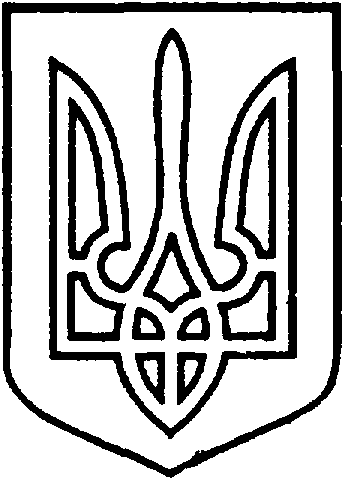 СЄВЄРОДОНЕЦЬКА МІСЬКА ВІЙСЬКОВО-ЦИВІЛЬНА АДМІНІСТРАЦІЯ  СЄВЄРОДОНЕЦЬКОГО РАЙОНУ  ЛУГАНСЬКОЇ  ОБЛАСТІРОЗПОРЯДЖЕННЯкерівника Сєвєродонецької міської  військово-цивільної адміністрації 25 березня 2021 року                                                              № 194    Про внесення змін до розпорядження від 22.09.2020 № 473 Керуючись частиною першою ст. 1, частиною дванадцятою ст. 3, 
п. 10, 12 частини першої ст. 4, п. 8 частини третьої ст. 6  Закону України «Про військово-цивільні адміністрації», Указом Президента України від 19.02.2021     № 62/2021 «Про утворення та реорганізацію військово-цивільних адміністрацій у Луганській області», Законом України «Про оренду державного та комунального майна», Порядком передачі в оренду державного та комунального майна, що затверджений постановою Кабінету Міністрів України «Деякі питання оренди державного та комунального майна» від 03.06.2020 р. № 483, враховуючи протокольне доручення голови обласної державної адміністрації-керівника обласної військово-цивільної адміністрації від 01.02.2021 щодо вжиття заходів з реалізації проєкту «Сприяння інформаційній реінтеграції непідконтрольної частини Луганської області» шляхом створення інформаційного агентства на базі КП «МедіаПростір»зобовʼязую:1.	По тексту розпорядження від 22.09.2020 № 473 замість слів «на території міста Сєвєродонецька Луганської області» слід читати «на території Сєвєродонецької міської територіальної громади» у всіх відмінках.2.	Доповнити Перелік підприємств, установ, організацій, що надають соціально важливі послуги населенню на території Сєвєродонецької міської територіальної громади (додаток до розпорядження від 22.09.2020 № 473) рядком 22 «КП «МедіаПростір».Дане розпорядження підлягає оприлюдненню.Контроль за виконанням цього розпорядження покласти на в.о. заступника керівника Сєвєродонецької міської військово-цивільної адміністрації Олега КУЗЬМІНОВА. Керівник Сєвєродонецької міськоївійськово-цивільної адміністрації				Олександр СТРЮК